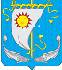 АДМИНИСТРАЦИЯМУНИЦИПАЛЬНОГО ОБРАЗОВАНИЯ«АНДЕГСКИЙ СЕЛЬСОВЕТ» НЕНЕЦКОГО АВТОНОМНОГО ОКРУГАПОСТАНОВЛЕНИЕот 12.11.2021г. № 45-------------------------д. Андег, НАО«Об утверждении отчета об исполнении бюджета муниципального образования «Андегский сельсовет»Ненецкого автономного округа за 3 квартал 2021 года»  В соответствии с пунктом 5 статьи 264.2 Бюджетного кодекса Российской Федерации, со статьей 28.2 Положения «О бюджетном процессе в муниципальном образовании "Андегский сельсовет» Ненецкого автономного округа», утвержденного решением Совета депутатов МО «Андегский сельсовет» Ненецкого автономного округа от 29 сентября 2015 года № 2, Администрация муниципального образования «Андегский сельсовет» Ненецкого автономного округа постановляет:1. Утвердить отчет об исполнении местного бюджета за 3 квартал 2021 года по доходам в сумме 16015,8 тысяч рублей, по расходам в сумме 15750,4 тысяч рублей с превышением доходов над расходами (профицитом) в сумме  280,3 тысяч рублей.2. Утвердить исполнение местного бюджета за 3 квартал 2021 года по следующим показателям:	2.1 по доходам местного бюджета по кодам классификации доходов бюджетов, согласно Приложению № 1 к настоящему постановлению;	2.2 расходам местного бюджета по разделам, подразделам, целевым статьям (муниципальным программам и непрограммным направлениям деятельности) и группам видов расходов классификации расходов бюджетов в ведомственной структуре расходов местного бюджета, согласно Приложению № 2 к настоящему постановлению;	2.3 источникам финансирования дефицита местного бюджета по кодам классификации источников финансирования дефицитов бюджетов, согласно Приложению № 3 к настоящему постановлению;3. Настоящее постановление вступает в силу со дня подписания и подлежит официальному опубликованию.Глава МО «Андегский сельсовет» НАО                                               В.Ф. Абакумова